по дисциплине «Основной иностранный языка (Китайский язык)»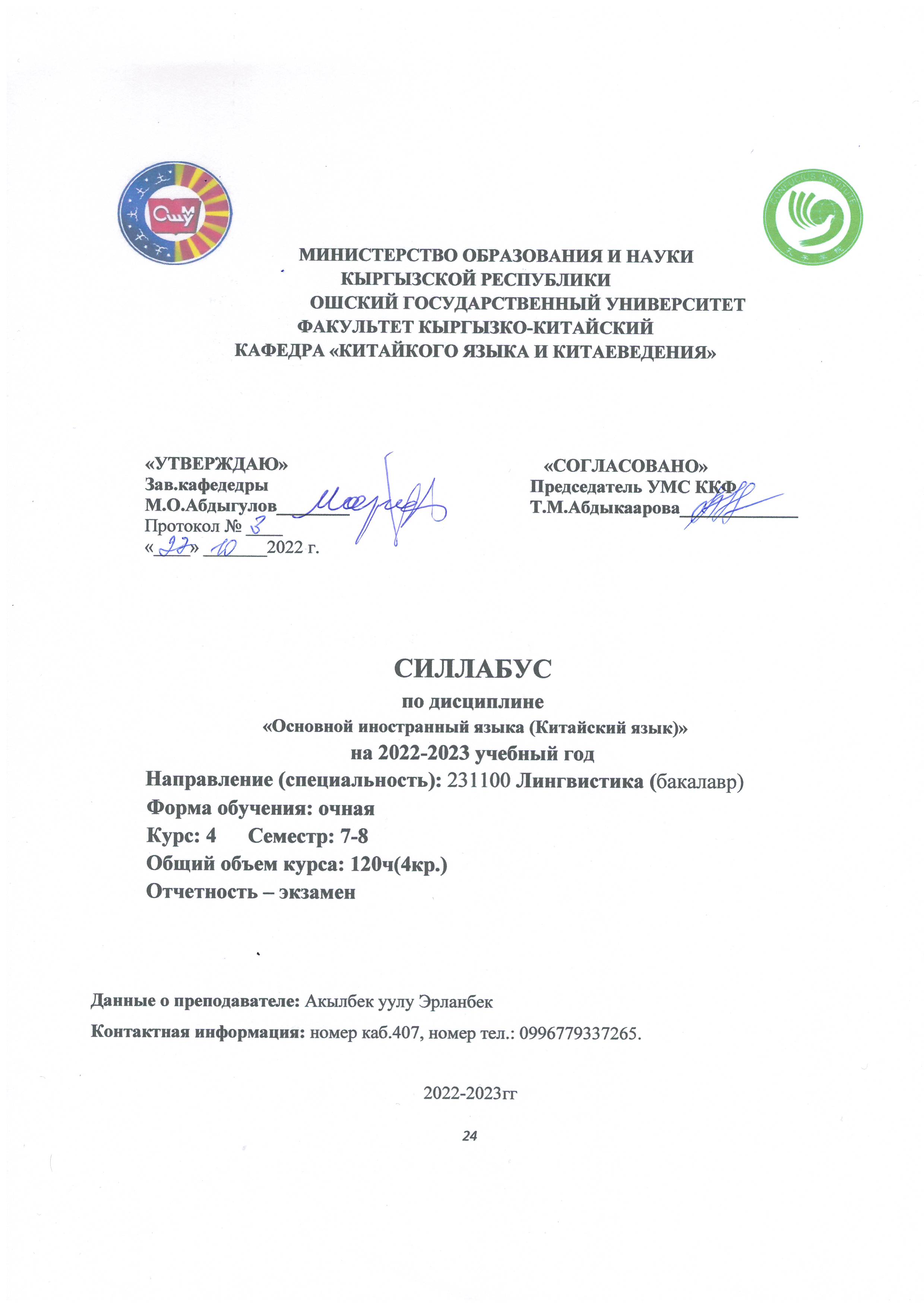 1. Цель изучение дисциплины. Изучение китайского языка направлено на достижение следующих целей: развитие иноязычной коммуникативной компетенции в совокупности ее составляющих – речевой, языковой, социокультурной, компенсаторной, учебно-познавательной:- развитие коммуникативных умений в четырех основных видах речевой деятельности (говорении, аудировании, чтении, письме);- овладение новыми языковыми средствами (фонетическими, орфографическими, лексическими, грамматическими) в соответствии с темами, сферами и ситуациями общения, отобранными для общего курса; освоение знаний о языковых явлениях изучаемого языка, разных способах выражения мысли в родном и изучаемом языке.2.  Результаты  обучения (РО)  и  компетенции  студента, формируемые  в   процессеизучения  дисциплины «Основной иностранный языка (Китайский язык)»3. Место дисциплины в структуре ООП ВПО «Китаеведение (китайский язык)     Дисциплина «Основной иностранный языка (Китайский язык)» сотносится к базовой части профессионального блока учебного плана подготовки бакалавров, изучается в течение всего процесса обучения. Изучается на 4 курсе 7-8 семестре, отводится 8 кредитов, что составляет 195часов.Пререквизиты: Кыргызский язык, русский язык, английский язык.Постреквизиты: “Теория  перевода”, “Машинный перевод”, “Научно-технический перевод”.4. Технологическая карта   дисциплины  «Основной иностранный языка (Китайский язык)»7-семестр8-семестр5. Карта  накопления  баллов  по  дисциплине7-семестр8-семестр6. Карта  компетенций  в разрезе тем8-семестр7. Образовательные технологии       При реализации программы дисциплины «Основной иностранный языка (Китайский язык)» используются различные образовательные технологии. Во время аудиторных занятий проводятся в виде практическая занятия с использованием различных образовательных технологии как проектор подключенные к ПК, электронная доска, доска и.т.д. На занятиях используются такие технологии: дебаты, дискуссии, деловая игра, контрольная работа, беседа, дискуссия, визиуализация, консультация, малые группы, метод мозгового штурма, презентация, семинар-беседа и.т.д..  А самостоятельная работа студентов подразумевает работу под руководством преподавателя (консультации и проверки написании статей, эссе, презентации, мини-исследование, конспектирование, каллиграфия, написание статей, интервью, творческая работа).8. Информация по оценке9. Политика выставления баллов.Студент может набирать баллы по всем видам занятий. На практических занятиях – за активность, посещаемость и наличие конспектов, домашних работ. На рубежном контроле – максимум 10б: за тест или письменный ответ. За выполнение СРС – баллы отдельно по плану.10. Политика курса- не опаздывать на занятия;- при пропуске трёх занятий без уважительной причины итоговая оценка снижается на  один балл- при пропуске пяти занятий без уважительной причины выставляется итоговая оценка «неуд.»- все письменные задания должны быть выполнены в срок, аккуратно, грамотно и   разборчиво;- в случае невыполнения заданий итоговая оценка снижается;- активно участвовать в учебном процессе;- быть терпеливым, открытым доброжелательным к сокурсникам и преподавателям;- быть пунктуальным и обязательным.ТЕМЫ РЕФЕРАТОВТрадиционныепраздники Китая.中国传统节日ГосударственноеустройствоКНР.中华人民共和国机构Четыревеликихоткрытия древнегоКитая.中国四个伟大Китайскаяписьменность.中国文字Культурнаяреволюция Китая.文化革命ОпиумнаявойнавКитае. 鸦片战争ВеликаяКитайская стена. 万里长城Китайскийчай. Церемония чаепития.中国茶Китайская кухня.中国饭菜Китайские династии.中国朝Традиционные виды искусства. 中国传统艺Достопримечательности Китая.中国名胜古迹Географическое положение Китая.中国地理Административное деление КНР.中国行政区Достопримечательности Китая.中国名胜古迹Географическое положение Китая.中国地理Административное деление КНР.中国行政划.Код РОоп и его формулировкаКомпетенции ООП и их формулировкаКод РО дисциплины и его формулировкаРО-2 Логически верно и ясно строит устную и письменную речь на государственном и официальном языках, владеет одним из иностранных языков на уровне общения.ИК-3 –Владеет одним из иностранных языков на уровне социального общения  Знает и понимает:- один из иностранных языков на уровне социального общения  Умеет:- логически верно, аргументировать свою устную и письменную речь на государственном и официальном языках;РО-2 Логически верно и ясно строит устную и письменную речь на государственном и официальном языках, владеет одним из иностранных языков на уровне общения.ИК-6 - Осуществляет деловое общение: публичные выступления, переговоры, проведение совещаний, деловую переписку, электронные коммуникации Знает: - деловое общение: публичные выступления, переговоры, проведение совещаний, деловую переписку, электронные коммуникации Понимает: - сделать обзор нужных информаций для разного вида перевода.Умеет:- составлять тексты соответствующего уровня, соблюдая лингвистические нормы изучаемого языка;- находить грамматические ошибки друг другРО-4 Осуществляет устное и письменное общение на изучаемом языке применяя все правила и требования лингвистикиПК-14 Обладает необходимыми интернациональными и контекстными знаниями, позволяющими преодолевать влияние стереотипов и адаптироваться к изменяющимся условиям при контакте с представителями различных культур Знает и понимает:- необходимые интернациональные и контекстные знания, позволяющие преодолевать влияние стереотипов и адаптироваться к изменяющимся условиям при контакте с представителями различных культур Умеет: - общаться устно и письменно на изучаемом языке применяя все правила и требования лингвистики Владеет навыками:- применения различных инновационных технологий при осуществления быстрого перевода.МодулиПрак.занПрак.зан      СРС      СРС  РКИКБаллыМодуличасбаллчасбалл       I45645810б.30      II45645810б.30     ИК40б.40   Всего:90 12б.9016б.20б.40б.100б.МодулиПрак.занПрак.зан      СРС      СРС  РКИКБаллыМодуличасбаллчасбалл       I53653810б.30      II52652810б.30     ИК40б.40   Всего:10512б.10516б.20б.40б.100б.Семи-нарСеми-нарСеми-нарСеми-нарМодуль 1 (30б.)Модуль 1 (30б.)Модуль 1 (30б.)Модуль 1 (30б.)Модуль 1 (30б.)Модуль 1 (30б.)                Модуль 2 (30 б.)                  Модуль 2 (30 б.)                  Модуль 2 (30 б.)                  Модуль 2 (30 б.)  Итог. Контр.             (40б).      ТК1      ТК1      ТК1      ТК2      ТК3 ТК1     ТК2     ТК32      ТК2      ТК3 ТК1     ТК2     ТК32  РК 1  РК 10 10БаллыБаллыБаллыБаллы         7б.         7б.         7б.       7б.      6б.10б7б.        6б.      7б10б  40 б ТемыТемыТемыТемы1-21-21-23-456-789Семи-нарСеми-нарСеми-нарСеми-нарМодуль 1 (30б.)Модуль 1 (30б.)Модуль 1 (30б.)Модуль 1 (30б.)Модуль 1 (30б.)Модуль 1 (30б.)                Модуль 2 (30 б.)                  Модуль 2 (30 б.)                  Модуль 2 (30 б.)                  Модуль 2 (30 б.)  Итог. Контр.             (40б).      ТК1      ТК1      ТК1      ТК2      ТК3 ТК1     ТК2     ТК32      ТК2      ТК3 ТК1     ТК2     ТК32  РК 1  РК 10 10БаллыБаллыБаллыБаллы         7б.         7б.         7б.       7б.      6б.10б7б.        6б.      7б10б  40 б ТемыТемыТемыТемы1-21-21-23-4-56-78-910-11-1213-14Тема Тема Количество часов第五十一课一.课文母爱二.语法（一）短语组合（二）词语例解：各自如今不知便亲自真是朝竟然（三）句子结构：……就……（四）复句与句群：一般并列关系三.练习四.阅读背起瘫痪的父亲读大学会话父母的爱成了一种负担听力真爱第五十一课一.课文母爱二.语法（一）短语组合（二）词语例解：各自如今不知便亲自真是朝竟然（三）句子结构：……就……（四）复句与句群：一般并列关系三.练习四.阅读背起瘫痪的父亲读大学会话父母的爱成了一种负担听力真爱102) 第五十二课.一.课文祝你情人节快乐二.语法（一）短语组合（二）词语例解：谢天谢地勉强原来总而言之因此/因而并只好然而 不禁（三)句子结构：由于……，所以/因此/因而……（四）复句与句群：一般因果关系三.练习四.阅读时间与爱会话分工干家务听力牛郎和织女的故事2) 第五十二课.一.课文祝你情人节快乐二.语法（一）短语组合（二）词语例解：谢天谢地勉强原来总而言之因此/因而并只好然而 不禁（三)句子结构：由于……，所以/因此/因而……（四）复句与句群：一般因果关系三.练习四.阅读时间与爱会话分工干家务听力牛郎和织女的故事103) 第五十三课…一.课文五味二.语法（一）短语组合（二）词语例解：个直没法由此倒大体大多跟……有关居然（三）句子结构：不……不行A/V+得+不得了（四）复句与句群：一般转折关系三、练习四.阅读三道茶会话水果之王的味道听力酒吧文化3) 第五十三课…一.课文五味二.语法（一）短语组合（二）词语例解：个直没法由此倒大体大多跟……有关居然（三）句子结构：不……不行A/V+得+不得了（四）复句与句群：一般转折关系三、练习四.阅读三道茶会话水果之王的味道听力酒吧文化10第五十四课一.课文让我迷恋的北京城二.语法（一）短语组合（二）词语例解：所到处仅仅 于甚至有时各种各样多得多（三）句子结构：一+V，……（四）复句与句群：一般承接关系三.练习四.阅读上海外滩会话劝酒太热情听力挖一口自己的井第五十四课一.课文让我迷恋的北京城二.语法（一）短语组合（二）词语例解：所到处仅仅 于甚至有时各种各样多得多（三）句子结构：一+V，……（四）复句与句群：一般承接关系三.练习四.阅读上海外滩会话劝酒太热情听力挖一口自己的井10第五十五课 一.课文新素食主义来了二.语法（一）短语组合（二）词语例解：基于 以及 毕竟 将估计 大约 以 还是……好（三）句子结构：因……而…… 之所以……是因为……（四）复句与句群：目的关系三.练习四.阅读黑熊救命会话为减肥而锻炼听力长寿岛上人长寿第五十五课 一.课文新素食主义来了二.语法（一）短语组合（二）词语例解：基于 以及 毕竟 将估计 大约 以 还是……好（三）句子结构：因……而…… 之所以……是因为……（四）复句与句群：目的关系三.练习四.阅读黑熊救命会话为减肥而锻炼听力长寿岛上人长寿10第五十六课一.课文世界“杂交水稻之父”袁隆平二.语法（一）短语组合（二）词语例解：曾经好（V)满十分成再也没/不以上至少(三）句子结构：哪怕……，也/都……再……也……（四）复句与句群：让步转折关系(1）三.练习四.阅读袁隆平的演讲会话专家谈中国粮食安全问题听力真诚的赞美第五十六课一.课文世界“杂交水稻之父”袁隆平二.语法（一）短语组合（二）词语例解：曾经好（V)满十分成再也没/不以上至少(三）句子结构：哪怕……，也/都……再……也……（四）复句与句群：让步转折关系(1）三.练习四.阅读袁隆平的演讲会话专家谈中国粮食安全问题听力真诚的赞美10第五十七课 一.课文 初为人妻二.语法（一）短语组合（二）词语例解：对于好必定时刻立即当如何开来（三）句子结构：只……不…… V+起来（四）复句与句群：递进关系三.练习四.阅读小两口请客会话购物听力鬼迷心窍第五十七课 一.课文 初为人妻二.语法（一）短语组合（二）词语例解：对于好必定时刻立即当如何开来（三）句子结构：只……不…… V+起来（四）复句与句群：递进关系三.练习四.阅读小两口请客会话购物听力鬼迷心窍10第五十八课一.课文 背影二.语法（一）短语组合（二）词语例解：如此 好在本再三颇说道东……西……往往V+定（结果补语）（三）句子结构：非……不……（四）复句与句群：推断关系三.练习四.阅读儿女常回家看看会话核心家庭的问题听力爱心感动了老人第五十八课一.课文 背影二.语法（一）短语组合（二）词语例解：如此 好在本再三颇说道东……西……往往V+定（结果补语）（三）句子结构：非……不……（四）复句与句群：推断关系三.练习四.阅读儿女常回家看看会话核心家庭的问题听力爱心感动了老人10第五十九课一.课文十八年的秘密二.语法（一）短语组合（二）词语例解：亲手偶然 要不是 而依旧似乎一晃往常（三）句子结构：宁可……也不……（四）复句与句群：让步转折关系(2)三.练习四.阅读不知谁送的会话《梁山伯与祝英台》（戏曲选段）听力分手第五十九课一.课文十八年的秘密二.语法（一）短语组合（二）词语例解：亲手偶然 要不是 而依旧似乎一晃往常（三）句子结构：宁可……也不……（四）复句与句群：让步转折关系(2)三.练习四.阅读不知谁送的会话《梁山伯与祝英台》（戏曲选段）听力分手10第六十课 一.课文珍珠鸟二.语法（一）短语组合（二)词语例解：躲格外决不忽然正起先飞来飞去一时（三）句子结构：一会儿……一会儿……（四）复句与句群：流水句三.练习四.阅读美猴王会话乡愁（诗歌朗诵）听力不要轻易说不可能第六十课 一.课文珍珠鸟二.语法（一）短语组合（二)词语例解：躲格外决不忽然正起先飞来飞去一时（三）句子结构：一会儿……一会儿……（四）复句与句群：流水句三.练习四.阅读美猴王会话乡愁（诗歌朗诵）听力不要轻易说不可能1090Тема Количество часов第六十一课课文： “二大伯”和他的洋学生生词：новые словаУпотребление  “为...而” Выражение  с употреблением  «丝毫»Конструкция  “不仅...而且”10第六十二课课文：电动自行车生词：новые словаТипы дополнительных членов“以...为....” повторение  短语组合复句与句群：假设性因果关系 10第六十三课课文：酒鬼破车词语解释：不得 竟  问道  忍  弄  不无   来  不过1. Конструкция  “与其......不如....”, выражающая степень 2. 一般选择关系3. Конструкция “无论……， 就……..”10第六十四课课文：“孔乙己”词语例解：幸亏  不得  至今  替Конструкция “主+给1+兼语+直接宾语+动”Конструкция 条件关系10第六十五课 课文：中年生词：новые словаПредложение с последовательными сказуемыми и определяемым словомКонструкция “即使……..，也……..”Конструкция “不管……..，都/也……..”10第六十六课课文：关于名字的随选生词：новые слова1. Конструкция “不但不/没……..，反而……..”2. Конструкция “不是……..，就是……..”10第六十七课课文：窗（节选）生词：новые слова “不防、无需、等于、许、之多”Конструкция “V+中+O”Конструкция “不/没（有）……..，就……..”10第六十八课课文：最后的野骆驼例解：正如、并非、看上去 一连Удвоение глаголов и прилагательных 复句与句群10第六十久课课文：我的母亲生词：новые слова短语组合 “是”总括群，解说群Конструкция “无论……..，都/也……..”1010）第七十课课文：傻二舅词语例解：死活、反正、大多、两下子、不时、当初Конструкция “假若……..，就……..”ПовторениеПовторение15ВСЕГО105Рейтинг           (баллы)Оценка по буквенной системе Цифровой эквивалент оценкиОценка по традиционной системе 87 – 100А4,0Отлично80 – 86В 3,33Хорошо74 – 79С3,0Хорошо68 -73D2,33Удовлетворительно61 – 67Е2,0Удовлетворительно31-60FX0Неудовлетворительно